                 Departamento de Inglés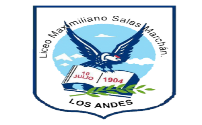                                          Segundos Medios Semana 11 y 12                                       Present Perfect Simple                                                Guía N°7General objective: Identify the past participle of irregular verbsRecognize the difference between already and yet in Present Perfect.Activity 1Escribe  el pasado participio de los verbos en el crucigrama. Puedes hacer un click en el número que desees en el crucigrama. Cuando hayas finalizado el crucigrama, haz click en chequear crucigrama para comprobar tus respuestas. Si no recuerdas , puedes presionar en Pistas para proporcionarte alguna ayuda. Ten presente que las pistas influyen en el porcentaje de tus resultados.Aquí encontrarás el link para ir al crucigrama.  (Copia y pega en una ventana de internet) https://www.englisch-hilfen.de/en/exercises/irregular_verbs/crossword_past_participle.htmYa que hemos recordado el pasado participio de algunos verbos irregulares, los trabajaremos en experiencias que se han almacenado en nuestra mente. Alternadamente los reforzaremos con los adverbios estudiados en la guía N°6.Activity 2 Complete the sentences using the Present Perfect form of the verbs in brackets.  Completa las oraciones con la forma correcta del Presente Perfecto de los verbos en paréntesis . Recuerda que también existen verbos regulares en las oraciones .  a.- Don’t take my plate away. I _______________ (not / finish) my meal. b.- I ____________ (lose) my pen. Can I borrow yours, please? c.- I ____________ (make) some sandwiches. Would you like one? d.- I’m not sure what the problem with the car is. It _____________ (not / happen) before. e.- Sarah ___________ (work) as a secretary and as a schoolteacher. fActivity 3 - Make sentences using the Present Perfect with already and yet.Haz oraciones en PresentePerfecto usando los adverbios already y yet . a.- (I / not / read / today’s newspaper) yet. _________________________________________________. b.- (you / decide / which one to buy) yet? _________________________________________________. c.- (I / explain / this to you three times) already _________________________________________________. d.- (Their baby son / start / talking) already _________________________________________________. e.- (You / phone / Jane) yet? _________________________________________________.    Self evaluation  Envía el desarrollo de  la guía a tu profesoracorrespondiente . Miss. Bàrbara Hernàndez barbarahernandez@maxsalas.Miss.Paola Villalobos Vicencio                 paolavillalobosvicencio@gmail.comMISS JENNY ORDOÑEZjennyordonez@maxsalas.clFill  in the words into the crossword. You can clik on the numbers or the words.. When you have completed the crossword, click on CHECK CROSSWORD to check your answers. If you are stuck, you can click on CLUE to get a free letter. Keep in mind : Clues influence your result.